『ນັບທໍ່ 1ເຖິ່ງ10, 10ເຖິ່ງ100』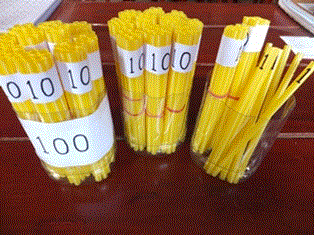 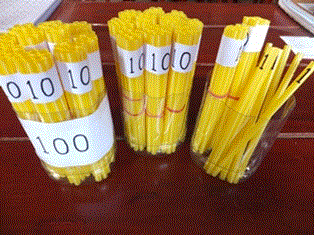 　　　　　　　　　　　　　　　　　　　　　　　　【ຊັ້ນຮຽນ】　ປໍ 1・2　　　　　　　　　　　　　　　　　　　　　　　　【ຈຸດປະສົງ-ແນໃສ່】ໃຫ້ນັກຮຽນສາມາດ　　　　　　　　　　　　　　　　　　　　　　　　　ເຂົ້າໃຈຄວາມຮູ້ສຶກ ກ່ຽວກັບຄວາມໃຫຍ່ຂອງຈຳນວນ1・10・100 ໂດຍ ການເຮັດ10ທໍ່1ມັດ ແລະ 100ທໍ່1ມັດ. ແລະ ເວລານັບທໍ່ໄປ, ໃຫ້ນັກຮຽນ ນັບ ໄດ້ ງ່າຍໆ.　　　　　　　　　　　　　　　　　　　　　　　　【ວັດຖຸທີຜະລິດ】・ທໍ່ ຫຼາຍທໍ່  ・ເຝິດ【ວິທີນຳໃຊ້】　　　　　　　　　　　　　　　　　　　　・ເຈ້ຍ ແລະ ຢາງບ້ວງ  ・ກະຕຸກຢາງ 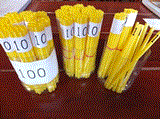 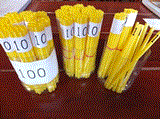 